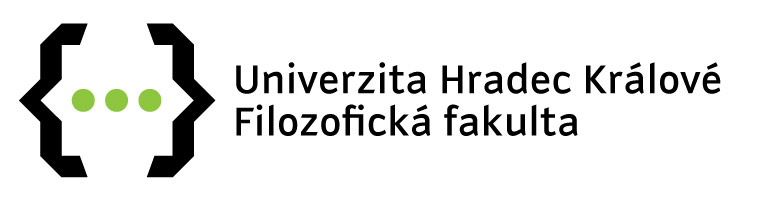 VYHLÁŠENÍ VÝSLEDKŮ PROJEKTŮ STUDENTSKÉ GRANTOVÉ SOUTĚŽE PRO ROK 2024Financované projekty:      						 	         	PhDr. Jan Květina, Ph.D., 	            						             proděkan pro vědu a výzkumV Hradci Králové dne 7. března 2024           Mgr. Ondřej VinařAristofanés o roli odpuštění Mgr. Dagmar RůžičkováIndigenous communities against the ideological, political-legal and economic power mechanisms: theoretical, political and historical experiences from the Sierra MazatecaMgr. Dominik ŠípošBožena Viková-Kunětická a fašismus: mezi rozumem a nouzí Anna Holanová, M. A.Kulturní paměť a možné způsoby jejího přenosuMgr. Jana TajchmanováHuman-animal interactions se zaměřením na human-cat culture: Etické otázky spojené se soužitím člověka a kočky domácíMgr. Jan BolehovskýNietzscheovský fin de siècle optikou Moderní revueMgr. Jaroslav MalíkSoučasné a budoucí problému UI: Potřeba pro vysvětlitelnou a etickou UIMgr. Kristýna Zákostelnová„Češství“ optikou Jana Patočky  Mgr. Markéta BurešováGenealogie historická i moderní aneb Paměť osob - paměť míst. Prezentace genealogického a historickogeografického bádání na UHK.doc. PhDr. Mgr. Petr Šída, Ph.D., DSc.Komplexní archeologický výzkum v severočeských pískovcích v roce 2024Mgr. Jan SatranskýVenkovská společnost v období 17. až 19. století na příkladu vesnic královéhradeckého městského panstvídoc. Mgr. Martin Paleček, Ph.D.Epistemologická revize: Od teoretického rámce k praxi v oblasti studia misinformacíTeshome Mangesha Marra, M.A.Russia in the Horn of Africa: A Comparative Analysis of Diplomatic and Military Cooperation with Ethiopia and Sudan